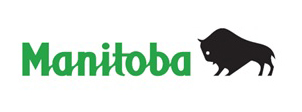 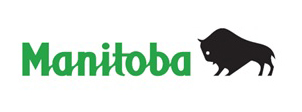 NOTICE OF LIENForm C16.1 – The Condominium Act
Pursuant to Section 162(2) of The Condominium Act   1.	TO: 	Being the owner(s) of the land described below.	see schedule2.  NOTICE OF LIEN:TAKE NOTICE THAT  _____________________ Condominium Corporation No. _______  (the “Condominium Corporation”) has a lien under The Condominium Act against the land described below for unpaid contributions to common expenses and / or its reserve fund.  3.  LAND DESCRIPTION	TITLE NO.(S)		see schedule      CIVIC ADDRESS OF UNIT      ______________________________________________________________________________4.	DESCRIPTION OF LIEN A.	DATE OF DEFAULT      (i) The default that gave rise to this lien occurred on __________________.; B. THIS LIEN SECURES THE FOLLOWING AMOUNTS:$ ___________ being the current amount owing by you to the Condominium Corporation under this lien. This amount consists of unpaid common expense contributions of $ _________ and/or unpaid reserve fund contributions of $ _________.;Interest on the above amount owing at a rate of _______ % per month/per annum.;C. THIS LIEN ALSO SECURES THE FOLLOWING:Any amounts that you fail to contribute to the common expenses or reserve fund for the Condominium Corporation after the date of registration of this lien. (Your current contribution to common expenses is $ __________/month and your current contribution to the reserve fund is $ __________/month);Interest on any amounts that you fail to contribute after the date of registration of this lien at a rate of _______ % per month/per annum; andAll reasonable legal costs and expenses incurred by the Condominium Corporation to collect or to attempt to collect the amounts herein described and owing, including the costs of preparing and registering this lien and its discharge.	see schedule5.  IMPORTANT NOTICE:THIS LIEN MAY BE ENFORCED IN THE SAME MANNER AS A MORTGAGE IS ENFORCED UNDER THE REAL PROPERTY ACT INCLUDING BY WAY OF SALE AND FORECLOSURE PROCEEDINGS.  6.	SIGNATURE OF CONDOMINIUM CORPORATION	_____________________ CONDOMINIUM CORPORATION NO. ________ 			…………………………………………………………………..………………..………..…..………..……/…..../….....			Name 	Position	Signature 	Date (YYYY / MM / DD)			7.	ADDRESS FOR SERVICE OF CONDOMINIUM CORPORATION (include postal code)8. AFFIDAVIT VERIFYING CLAIMI,       		(director/officer)of the    	of            	, in the Province of Manitoba,the	(position)  of 	Condominium Corporation No.	,  named in the annexed claim for lien, MAKE OATH AND SAY/HEREBY AFFIRM that:I believe the facts set forth in this Notice of Lien are true; andEither  (strike out inappropriate statement and initial)Notice of this lien was given to the owner of the within land on the ______ day of ________________ , _________; which is at least seven days before this lien is being submitted for registration; orNotice of this lien was not given to the owner because the Condominium Corporation claimant is aware that a sale of the within land is pending.Notice of this lien is being submitted for registration within three months from the date when default that gave rise to this lien occurred.SWORN/AFFIRMED before me at the ___________of________________, in theProvince of Manitoba, this ________ day		                                    ___________________of ________________, _________ .					Director/Officer signature_________________________________A Commissioner for Oaths in and for theProvince of ManitobaMy Commission expires:  A Notary Public in and for the Province of Manitoba9.	INSTRUMENT PRESENTED FOR REGISTRATION BY (include address, postal code, contact person	and phone number) 